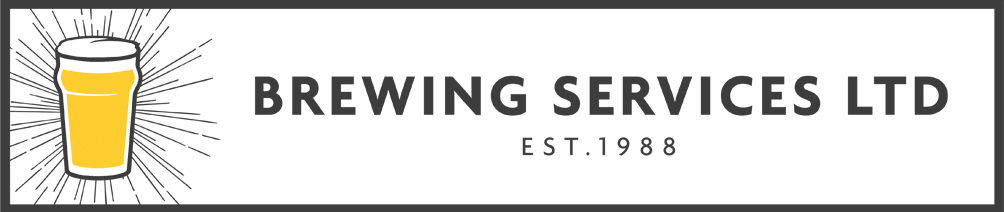 Brewing - The Fundamentals The course designed by Brewers for BrewersOctober 31- November 3, 2021 “The understanding of the science of brewing should be a fundamental part of the skills of the brewing team in order to optimise efficiency, consistency and, above all, quality.”Rob SmithThis highly successful (residential) course has now been running for over thirty years and has helped hundreds of brewers over that time to better understand the brewing process and the science behind it. The course was set up by professional brewers in order to assist other less experienced brewers, aspiring brewers, and those connected with the brewing industry, to understand in greater detail the practical aspects of brewing and the basic theory that underpins the brewing process. It also provides a useful starting point for anyone wishing to study for professional brewing qualifications.The aim of the course is for you to understand fully the basics of good brewing practice gaining a greater insight in to both the art and science of brewing. Armed with this new knowledge you will be able go on to develop further your own brewing procedures with a view to optimising the quality and consistency of your products. The benefit to you in attending the course is to share in that practical knowledge, skill and experience gained by the course principals and lecturers over many years in the brewing industry. This is a chance for you to be able to discuss general brewing practices, as well as your individual brewing procedures, with experts in the various fields of brewing and provides the opportunity to talk informally with other brewers on the course about their experiences of the day-to-day running of a small brewery.Topics include:Raw materials and recipe formulationBrewing theory and good brewing practiceBrewery hygiene and quality controlPackaging (cask, keg, bottle and can)Brewing equipment and brewery designVisits to a local Maltings and PackagerThe course is held in York, North Yorkshire. The venue is easily reached by car, by rail or by air via Manchester Airport and then rail link.At the start of the course, there is an opportunity to participate in a full brew at a local York brewery. You will also receive a copy of ‘Brewing - The Fundamentals,' a book specially written to accompany the course and which will continue to act as a useful reference work for years to come.The principal running the course is David Smith BA(Chem), FIBD, Dipl.I.Brew. Formerly a Production and Quality Control Brewer for 12 years with Samuel Smiths' Brewery, Tadcaster, David has been running his own brewing consultancy for over 30 years, helping independent breweries of all sizes with all aspects of technical support to produce quality beers. During this time has helped to establish and worked with over 200 breweries around the UK and further afield. Other lecturers include Rob Smith, MSc, Dipl.Brew, Brewing Services Ltd; Will Rogers Technical Director, Charles Faram & Co; Paddy Edwards Dipl.Brew, Technical Sales Manager, Diversey Ltd and Alison Hedley, General Manager, Brewlab Ltd.The course fee includes all accommodation and meals whilst attending the course. Also included are the lectures, workshops, excursions and a copy of ‘The Fundamentals of Mini-Brewing'. Not included are transport costs to and from delegates’ homes and drinks, other than tea or coffee at the hotel and brewery.Course Fee: £915.00 (+ VAT) per delegate (inclusive of full accommodation and meal costs)Further information:David:		07970 629552 / david@brewingservices.co.ukRob:		07966 693097 / rob@brewingservices.co.ukEmail:		enquiries@brewingservices.co.ukWebsite:	www.brewingservices.co.uk  Or simply complete the application form below and either email to the addresses above or post to the address below:Brewing – The FundamentalsBrewing Services Ltd6 Church StreetCopmanthorpeYorkYO23 3SEA 10% discount is available to members of the Society of Independent Brewers (SIBA), The Brewers Association of Scotland (TBAS) and the London Brewers Alliance (LBA). A 15% discount is available for two or more persons attending the course.BREWING – The Fundamentals October/November 2021I/We wish to reserve ….... places on Brewing – The Fundamentals training course to be held in October/November 2021I/We do/do not wish to attend the brew day prior to the commencement of the course.Signed: __________________________			Date: __________________________Attendee Name(s), Contact Number(s) and Email(s):________________________________________________________________________________________________________________________________________________________________________________________________________________________________________________	Company Name:	_________________________________________________	Company address:	_________________________________________________				_________________________________________________				_________________________________________________	Email address: 		_________________________________________________Please Note: A deposit of £150.00 per person is required when applying. Please make cheques payable to: Brewing Services Ltd or pay via BACS (payment details available on request). The balance of the course fee is payable in full when registering at the start of the course. Only one discount will apply. Numbers on the course are limited, so we would advise you to return your application as soon as possible.If Brewing Services Ltd is forced to cancel the course, then an alternative date will be set and the deposit carried over, or if the participant doesn’t want to come on the next course then a full refund will be given. If the participant cancels after paying the deposit, he/she will be offered a place on the next course, but the deposit is non-refundable, unless there are extenuating circumstances. 